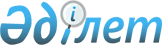 Қазақстан Республикасы Үкіметінің кейбір шешімдерінің күші жойылды деп тану туралыҚазақстан Республикасы Үкіметінің 2016 жылғы 31 тамыздағы № 492 қаулысы

      Қазақстан Республикасы Үкіметі ҚАУЛЫ ЕТЕДІ:



      1. Осы қаулыға қосымшаға сәйкес Қазақстан Республикасы Үкіметінің кейбір шешімдерінің күші жойылды деп танылсын.



      2. Осы қаулы алғашқы ресми жарияланған күнінен бастап қолданысқа енгізіледі.      Қазақстан Республикасының

      Премьер-Министрі                      К. Мәсімов

Қазақстан Республикасы

Үкіметінің      

2016 жылғы 31 тамыздағы

№ 492 қаулысына   

қосымша       

Қазақстан Республикасы Үкіметінің күші жойылған

кейбір шешімдерінің тізбесі

      1. «Пайдалы қазбалар қорларын мемлекеттік балансқа қосу және оларды мемлекеттік баланстан шығару қағидасы» Қазақстан Республикасы Үкіметінің 2010 жылғы 20 желтоқсандағы № 1374 қаулысы (Қазақстан Республикасының ПҮАЖ-ы, 2011 ж., № 6, 72-құжат).



      2. «Қазақстан Республикасының кен орындарын алғашқы ашушылар туралы ережені бекіту туралы» Қазақстан Республикасы Үкіметінің 

2011 жылғы 8 ақпандағы № 90 қаулысы (Қазақстан Республикасының ПҮАЖ-ы, 2011 ж., № 17, 208-құжат).



      3. «Болашақ ұрпақ мүддесінде минералдық шикізат қорларын сақтау үшін жер қойнауы учаскелерін консервациялау қағидасын бекіту туралы» Қазақстан Республикасы Үкіметінің 2011 жылғы 10 ақпандағы № 121 қаулысы (Қазақстан Республикасының ПҮАЖ-ы, 2011 ж., № 19, 232-құжат).



      4. «Пайдалы қазбаларды барлау мен өндіру кезінде жер қойнауын ұтымды әрі кешенді пайдалану жөніндегі бірыңғай қағиданы бекіту туралы» Қазақстан Республикасы Үкіметінің 2011 жылғы 10 ақпандағы № 123 қаулысы (Қазақстан Республикасы Үкіметінің ПҮАЖ-ы, 1996 ж., № 28, 245-құжат).



      5. «Пайдалы қазбаларды барлау мен өндіру кезінде жер қойнауын ұтымды әрі кешенді пайдалану жөніндегі бірыңғай қағиданы бекіту туралы» Қазақстан Республикасы Үкіметінің 2011 жылғы 10 ақпандағы № 123 қаулысына өзгерістер енгізу туралы» Қазақстан Республикасы Үкіметінің 2014 жылғы 30 қыркүйектегі № 1047 қаулысы (Қазақстан Республикасының ПҮАЖ-ы, 2014 ж., № 59-60, 566-құжат).
					© 2012. Қазақстан Республикасы Әділет министрлігінің «Қазақстан Республикасының Заңнама және құқықтық ақпарат институты» ШЖҚ РМК
				